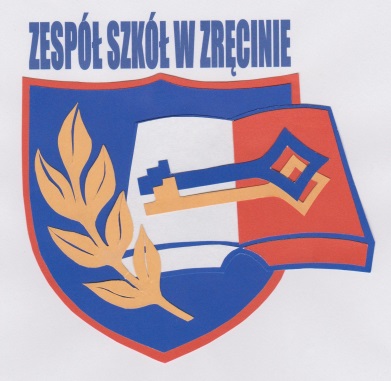 FORMULARZ ZGŁOSZENIOWYPełna nazwa szkoły…………………………………………………………………………Adres…………………..………………………………………………………………………….Telefon……………………………………………………………………………………………Email……………………………………………………………………………………………….Imię i nazwisko dyrektora szkoły……………………………………………………..Osoba do kontaktu w sprawie Konkursu………..…………………………........